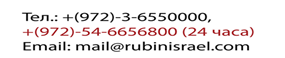 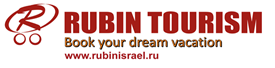 ВНУТРЕННИЕ АВИАПЕРЕЛЕТЫ: TEL-AVIV– EILAT / EILAT –TEL-AVIV1.01.17 – 28.02.18
MIDWEEK (СУББОТА-СРЕДА)
WEEKEND (ЧЕТВЕРГ-ПЯТНИЦА) и JEWISH HOLIDAYS (ЕВРЕЙСКИЕ ПРАЗДНИКИ)Цены нетто, на Авиаперелет указаны в долларах США -на одного человека в одну сторону
Полеты осуществляются из Терминала № 1 – Терминала внутренних перелетов международного аэропорта «Бен-Гурион» или из Тель- Авивского аэропорта внутренних перелетов «Сде Дов»
Стоимость - индивид. трансфера между аэропортами Бен-Гурион и Сде Дов - на машину (1-3 мест)-59$ ; на машину (4-7 мест)- 66$
Стоимость индивидуального трансфера между Терминалом 3 (международным Терминалом аэропорта Бен-Гурион) и Терминалом 1 (Терминалом внутренних перелетов) - на машину (1-3 мест) - 59$ ; на машину (4-7 мест)-64$
Время поездки с Терминала№1 до Терминала № 3 в аэропорту им . Бен Гуриона – 15 – 20 минут
Обращаем внимание, что между Терминалами в аэропорту Бен-Гурион каждые 20ВзрослыйРебенокМладенец907020ВзрослыйРебенокМладенец957020